Назаренко Ольга ВладимировнаУчитель начальных классовГУ СОШ №40 г. ПавлодарТема: «Пересечение фигур»Цель : познакомить с понятиями «пересекающиеся» и «непересекающиеся» фигуры , развивать мыслительные операции: анализ, синтез, сравнение, обобщение,воспитывать трудолюбие, усидчивость, аккуратность, любознательность.Ход урока.1.Мотивационно-целевой этап.78 -каллиграфическая минуткаУстный счет.Игра «Что изменилось?». На доске вразброс выставлены геометрические фигуры. Детям предлагается сосчитать их, запомнить, сколько фигуркаждого вида выставлено. Затем дети закрывают глаза, а учитель убирает, доставляет несколько фигур. «Разбейте фигуры на группы (многоугольники, углы, линии, точки)». 2.Операционный этап.Учитель чертит указкой параллельные линии, кривую линию, луч, две пересекающиеся линии в точке О, отрезок и две точки.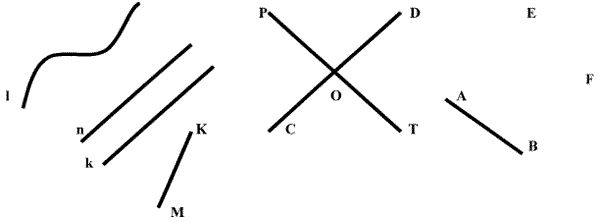  - Что вы видите на доске? (Геометрические фигуры.)- Назовите их.- Что можете о них сказать? (Прямые пересекаются в точке О. Прямые n и k – параллельные.)- Сколько прямых можно провести через точки Е и F? ( Одну.)- Найдите на рисунке пересекающиеся прямые, отрезки, лучи.( Дети дают различные ответы, фиксируется затруднение.)Физминутка.Решение задач по рядам: Проверка задач на доске: Дети сверяются с краткой записью,Один представитель ряда даёт алгоритм решения задачи.Из разных цифр я сделала бусы,
А в тех кружках, где чисел нет,
Расставьте минусы и плюсы,
Чтоб данный получить ответ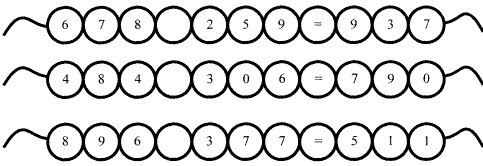 3.Обобщение. Итог .- Ребята, чем мы сегодня занимались на уроке?